Kathy Thomas Acrylic Painting 
Monday June 3 1pm - 3:30pm Each Session 4 weeksCOURSE DESCRIPTION: Beginning or Intermediate Acrylic Are you looking for a new hobby and thought that you might like to try acrylic painting? This class covers the basics from color mixing, applying paint to canvas, pallet knife use and techniques for blending and creating beautiful paintings from photos.
Photos can be supplied by the instructor or from your own collection.
Intermediate students can work independently with guidance from the instructor. All classes will end with a brief critique of your progress. A painting will be completed in the 4-weeks. SUPPLY FEE: Students bring own suppliesMinimum participants 6 Maximum 15Open to high school student and adultsSTUDENT SUPPLY LIST  Acrylic Paints Brushes Pallet Knives CanvasSuggested Paint colorsCobalt BlueCerulean BlueHookers Green or Sap GreenLime green
yellowAliz CrimsonCad OrangeRaw umber small tubeRaw Sienna small tubewhiteblack small tubeAt least 5 brushes Filber #8, flat and round various sizes no small brushes necessaryCanvas at least 16x20 no smallerPallet paper or freezer paper or white paper platesPhotosRags Paper Towels Small and Medium Pallet knife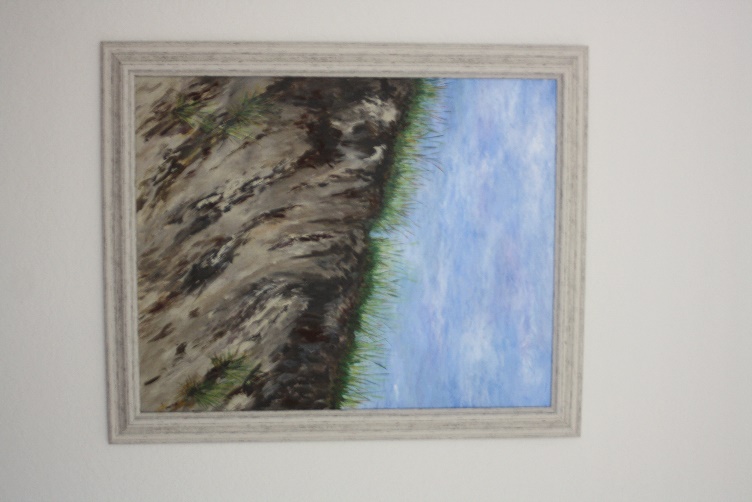 